Dodo London   08473348Gruppo IFAA / IBO 3 / 4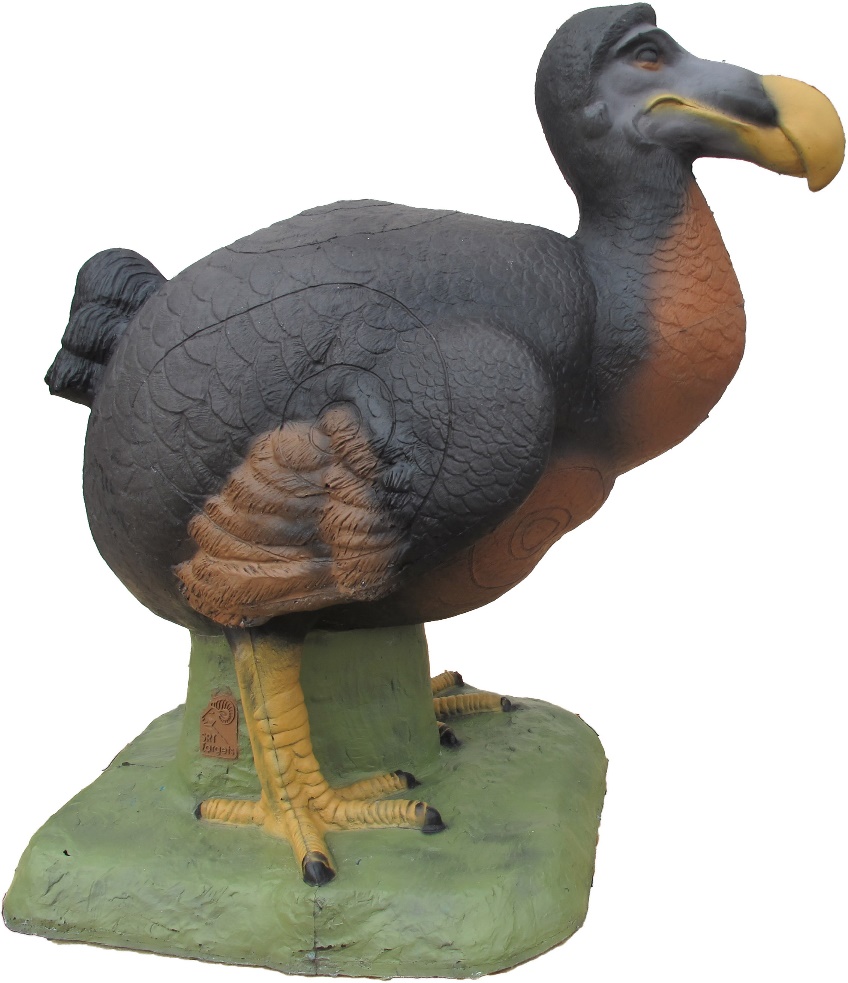 Tecnical Informations : Number  of rings                                          6Height                                                     65 cmLarge                                                      65 cmWeight                                                     8  kgPosition of rings :2 Spots lateral     anatomic   18  /8 cm/ 3,5 cm              Group 31 Spot back          oval            19 cm /8 cm/                  Group 32 Spot Front         oval             11,8 cm / 5 cm/                Group 41 Spot Back         oval              / 5 cm/                    Group 4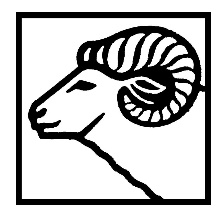 SRT   Targets srl3D and Targets Made in Via Milano    22063 Cantù   (CO)Tel./fax  +39/031/730828       www.srt-targets.comSRT Ottobre 2015 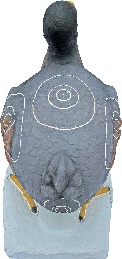 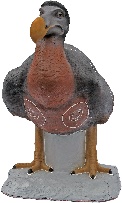 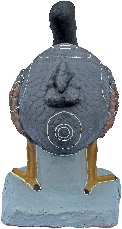 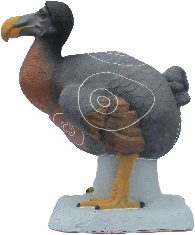 